MYcÖRvZš¿x evsjv‡`k miKvi
cÖavb wkÿ‡Ki Kvh©vjq
cvebv wRjv ¯‹zj, cvebv3q †kÖwYi fwZ© weÁwßZvwiL : 23/10/2023 wLª.	GZÏ¦viv wkÿv_©x, AwffveK, mswkøó mK‡ji AeMwZi Rb¨ Rvbv‡bv hv‡”Q †h, 2024 wkÿve‡l© cvebv wRjv ¯‹zj, cvebvq 3q †kÖwY‡Z jUvix cªwµqvq AbjvBb Av‡e`‡bi gva¨‡g wkÿv_©x fwZ© Kiv n‡e| wb‡¤œ fwZ© welqK we¯ÍvwiZ Z_¨ D‡jøL Kiv n‡jv|	fwZ©i Av‡e`b ïaygvÎ AbjvB‡b  https://gsa.teletalk.com.bd GB wVKvbvq cvIqv hv‡e| AbjvB‡b Av‡e`b MÖn‡Yi cÖwµqv 24/10/2023 wLª. mKvj 11:00Uv n‡Z ïiæ n‡q 14/11/2023 wµ. weKvj 5:00 Uv ch©šÍ Pjgvb _vK‡e| 2024 wkÿve‡l© fwZ©i Av‡e`b wd 110/- (GKkZ `k) UvKv wba©viY Kiv n‡q‡Q hv ïaygvÎ ‡UwjUK wcÖ †cÖBW †gvevBj n‡Z SMS Gi gva¨‡g cÖ`vb Kiv hv‡e|	wkÿv_©x fwZ©i ‡ÿ‡Î ˆ`ePq‡bi gva¨‡g wkÿv_©x wbe©vPb cÖwµqv m¤úbœ Kiv e¨ZxZ Ab¨ †Kvb cixÿv MÖnY Kiv hv‡e bv| RvZxq wkÿvbxwZ-2010 I miKvwi gva¨wgK we`¨vj‡q wkÿv_©x fwZ…i bxwZgvjv Abyhvqx 2024 wkÿve‡l© wkÿv_©xi eqm wba©vwiZ n‡e|	jUvix cÖwµqvq wkÿv_©x wbe©vPb cÖwµqvi ZvwiL, mgq I ¯’vb ciewZ©‡Z Rvwb‡q †`qv n‡e| AbjvB‡b Av‡e`b dig c~iY I fwZ© msµvšÍ we¯ÍvwiZ wbqvgvejx www.dshe.gov.bd Gi secondary circular/order I https://gsa.teletalk.com.bd I‡qe mvBU n‡Z Rvbv hv‡e|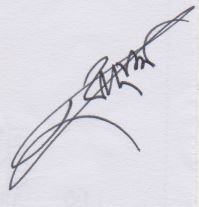 								           (Zzlvi Kzgvi `vk)								          cÖavb wkÿK(fvicÖvß)						                          cvebv wRjv ¯‹yj, cvebv|we`¨vj‡qi bvg‡kÖwYwkd&UAvmb msL¨vcvebv wRjv ¯‹zj, cvebv|3qcÖfvZx118cvebv wRjv ¯‹zj, cvebv|3qw`ev119